Automotive Electricity and ElectronicsChapter 14 – Magnetism and ElectromagnetismLesson PlanCHAPTER SUMMARY: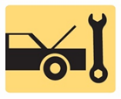 1. Capacitance, Capacitor Construction and Operation, and Factors of Capacitance2. Uses for Capacitors and Capacitors in Circuits_____________________________________________________________________________________OBJECTIVES: 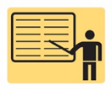 1. Define magnetism and explain the concepts of magnetic induction, permeability, and reluctance.2. Explain how an electromagnet works.3. Explain how electromagnetism is used in relays and solenoids.4. Explain how magnetism and voltage are related.5. Describe how an ignition coil works.6. Describe ways to reduce electromagnetic interference._____________________________________________________________________________________RESOURCES: (All resources may be found at jameshalderman.com)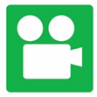 1. Task Sheet: Inspect and Test the Relays2. Chapter PowerPoint 3. Crossword and Word Search Puzzles (A6) 4. Videos: (A6) Electrical/Electronic Systems5. Animations: (A6) Electrical/Electronic Systems_____________________________________________________________________________________ACTIVITIES: 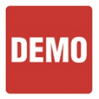 1. Task Sheet: Inspect and Test the Relays_____________________________________________________________________________________ASSIGNMENTS: 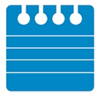 1. Chapter crossword and word search puzzles from the website.2. Complete end of chapter quiz from the textbook. 3. Complete multiple choice and short answer quizzes downloaded from the website._____________________________________________________________________________________CLASS DISCUSSION: 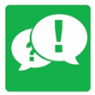 1. Review and group discussion chapter Frequently Asked Questions and Tech Tips sections. 2. Review and group discussion of the five (5) chapter Review Questions._____________________________________________________________________________________NOTES AND EVALUATION: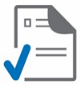 _____________________________________________________________________________________